	       Pisgah Archery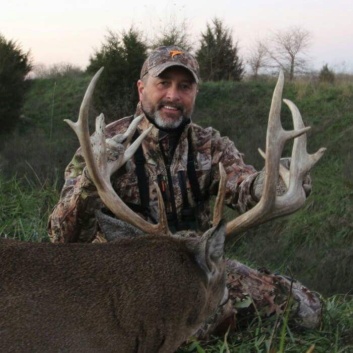 	 Sunday, August 28thCasual Registration from 8-2ClassesMen’s Pro		Women’s Pro		Young AdultMen’s K-50		Women’s K-40		YouthMen’s K-40		Women’s Hunter		CubsMen’s Hunter	Seniors				TraditionalShoot for DONATIONSALL proceeds will go to the McCall FamilyFor those of you who know Bill, you know he’s a great father, husband, archer, friend, colleague, hunter, and most of all a great man of God.  Please come out to this event and help support the McCall Family. Bill fell over 40 feet out of a tree while working his day job. He is currently in ICU suffering several broken ribs, a punctured lung, and a bruised brain. Bill has been in the archery community for several years and does his part in helping the community, now it is time for the community to help his family.